 Voorhees Football Camp 2022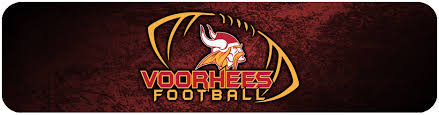 Dates: August 1-August 4Time: 8:30AM-12:00 PMCost $130This camp is designed to be a fun, structured and beneficial summer football camp hosted at Voorhees High School for elementary, middle school and Freshman athletes grades Pre K-9. Our camp is hosted by experienced high school coaches and athletes who have spent many years learning, playing and teaching the great sport of football! There will be special guest instructors and other volunteers helping at the camp throughout the week. We will have a separate session for Flag Football to introduce the game!                                                                              Daily Schedule									8:30-8:45 Attendance/ Staff and Volunteer introductions8:45-9:00 Stretch9:00-9:45 Individual offensive drills and skills9:45-10:00 Break (Food and Water)10:00-10:30 Position group games10:30-11:00 Individual Defensive drills and skills11:00-11:10 Break (Food and Water)11:10-11:55 Ultimate football competition11:55-12:00 Camp re-cap and send offHow to Sign Uphttps://orgsites.sportsoffice.com/sport.php?level_id=1&org_id=82&sport_id=360ContactsCoach Ricky Kurtz (908) 797-2796Assistant Athletic Director   Marc Cahill (908) 638-2107